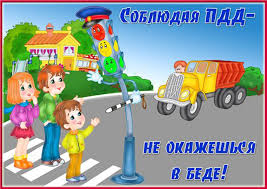 Берегите свою жизнь!!!И будьте в ответе за жизнь других, таких же ЛЮДЕЙ, как Вы!!! 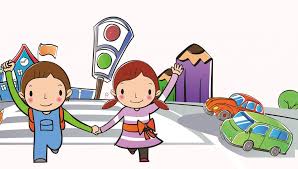 Детские художественные произведения по теме для прочтения детям с последующей беседой о прочитанном:- «Скверная история», «Дядя Степа - милиционер» С. Михалкова;- «Машины на нашей улице» М. Ильина и Е. Сегала;- «Знакомьтесь, автомобиль», «Законы улиц и дорог», «Дорожная грамота» И. Серягова;- «Посмотрите, постовой», «Эта улица моя» Я. Пищумова.Составила Е.А. МирошниковаМуниципальное бюджетное дошкольное образовательное учреждение «Детский сад №4 «Солнышко» общеразвивающего вида Пограничного муниципального района»Памятка для родителейСами знайте и выполняйте правила движения.Будьте для детей примером дисциплинированности на улице.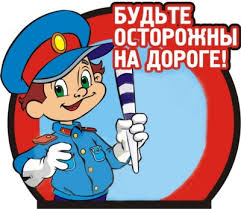 У любого перекрестка Нас встречает светофор И заводит очень просто С пешеходом разговор: Cвет зеленый- проходи! Желтый — лучше подожди! Если свет зажжется красный — Значит, Двигаться опасно! Стой! Пускай пройдет трамвай, наберись терпенья. Изучай и уважай правила движенья.

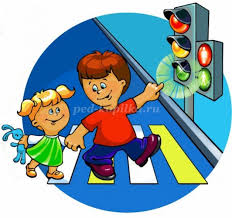 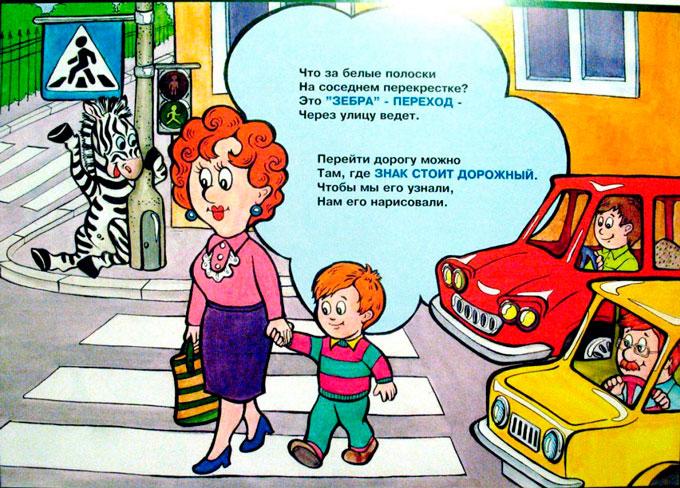 Каждый юный пешеход
Пешеходный переход
Или «зебру» должен знать
И по ней только шагатьСветофор — дорожный друг-
Управляет всем вокруг.
Красный свет — грозный вид.
Он опасности таит.
Если свет горит такой,
Значит, как солдатик, стой!
Желтый — словно солнышко
Теплое, весеннее.
Предлагает подождать,
Дарит настроение.
А зеленый — не зевай
И вперед смелей шагай!Никогда возле машины
Не перебегай дорогу.
Помни, даже супершины
Быстро тормозить не могут!Мамы и папы!Всегда ли Вы подаете ребенку пример соблюдения правил безопасного перехода улиц и перекрестков, посадки в машину, автобус?ПОМНИТЕ!Нарушая правила дорожного движения, вы, как бы негласно, разрешаете нарушать их своим детям.УЧИТЕ РЕБЕНКА:- не спешить при переходе улицы;- переходить дорогу лишь тогда, когда обзору ничего не мешает;-прежде чем перейти, дождаться, чтобы транспорт отъехал от остановки.